Úkoly pro předškoláky – Jarní hrátky se zvířátky 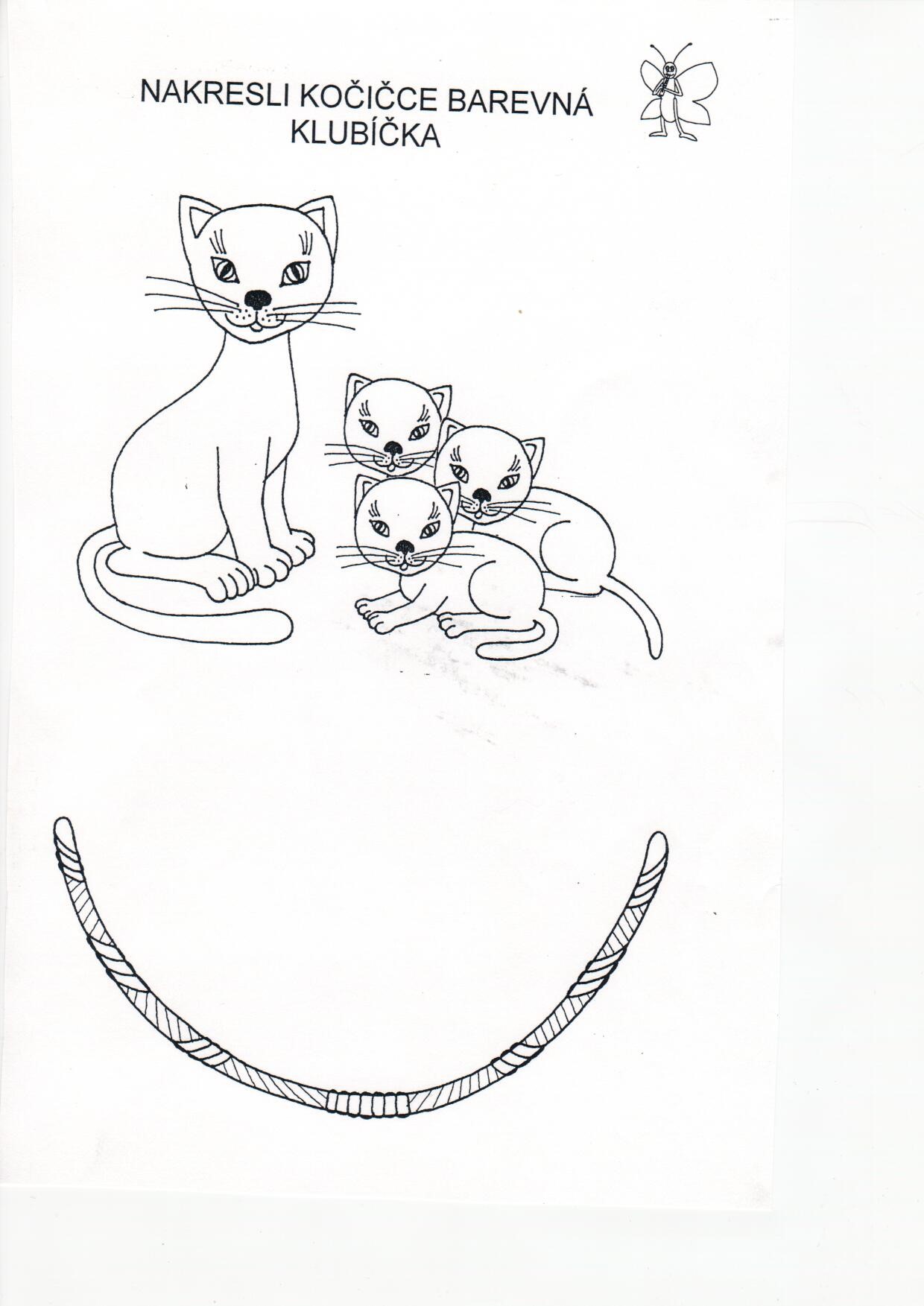 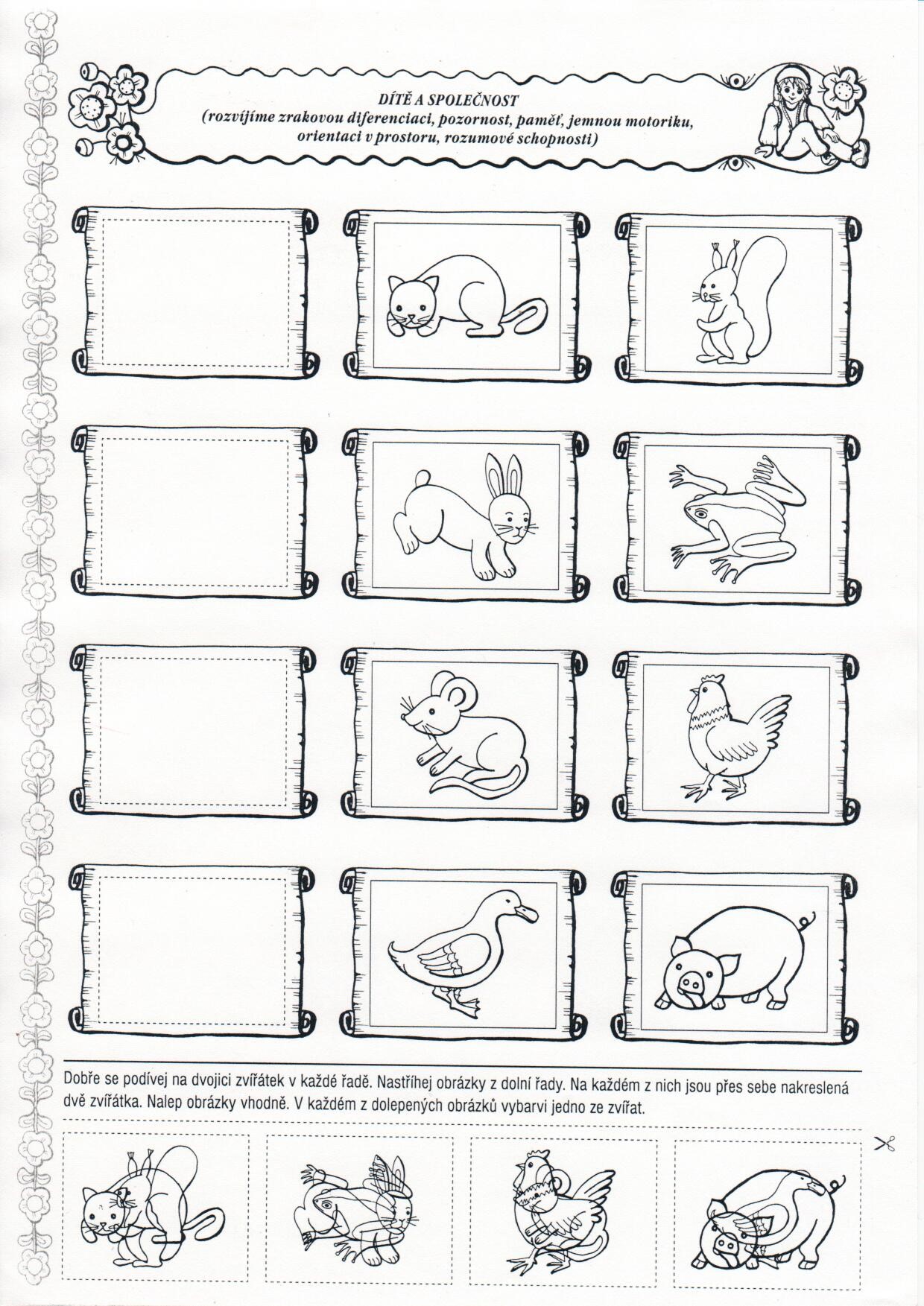 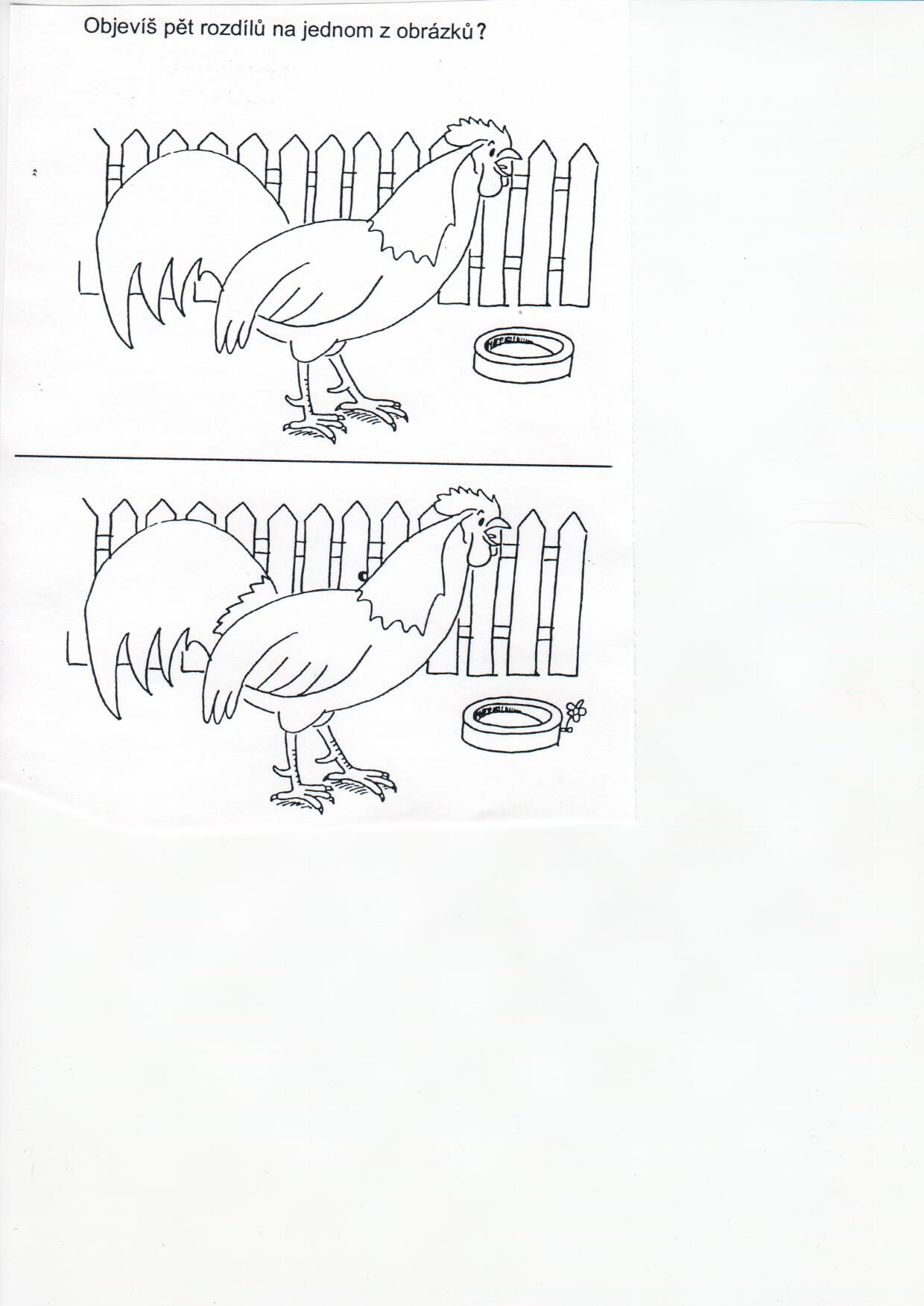 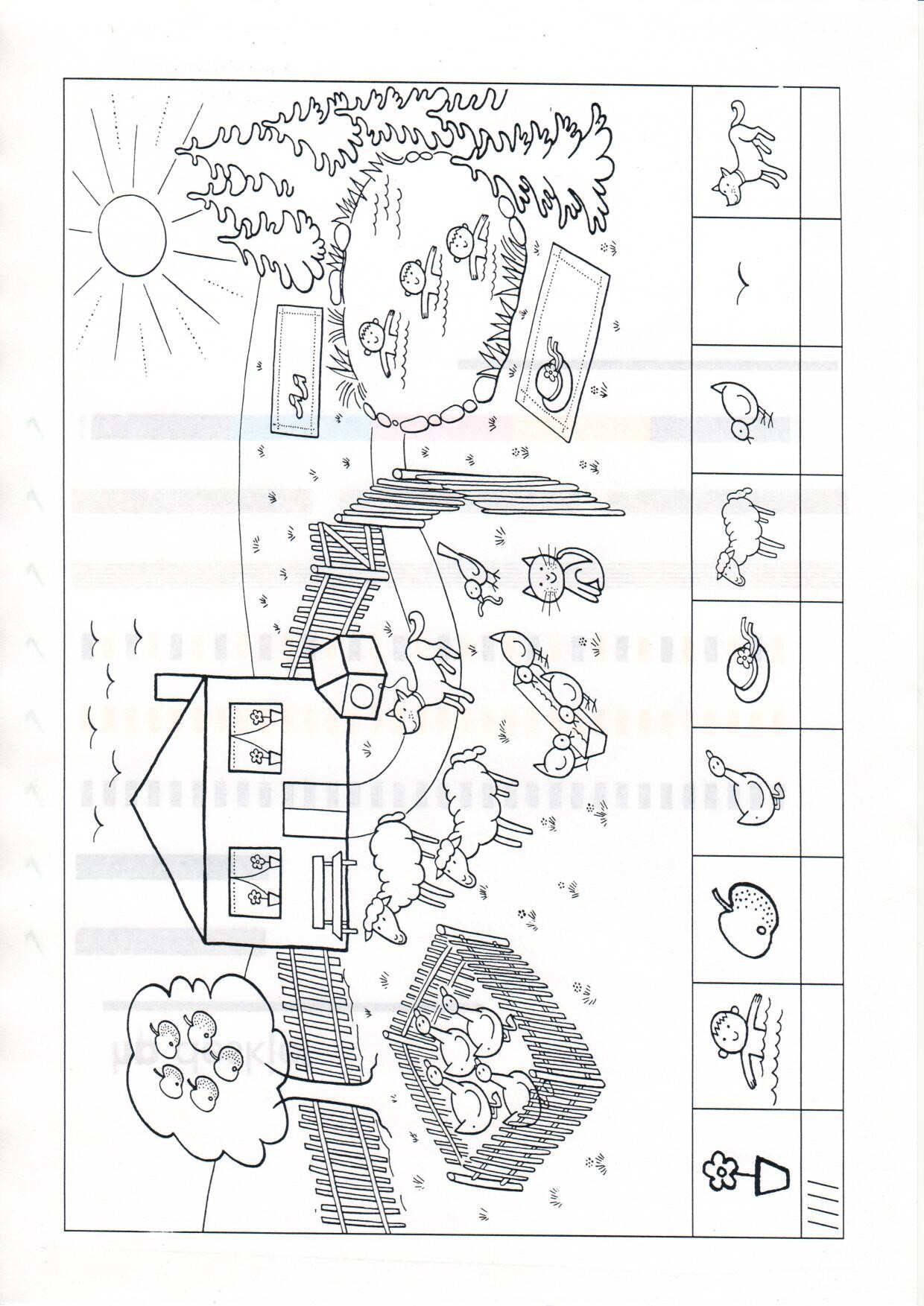 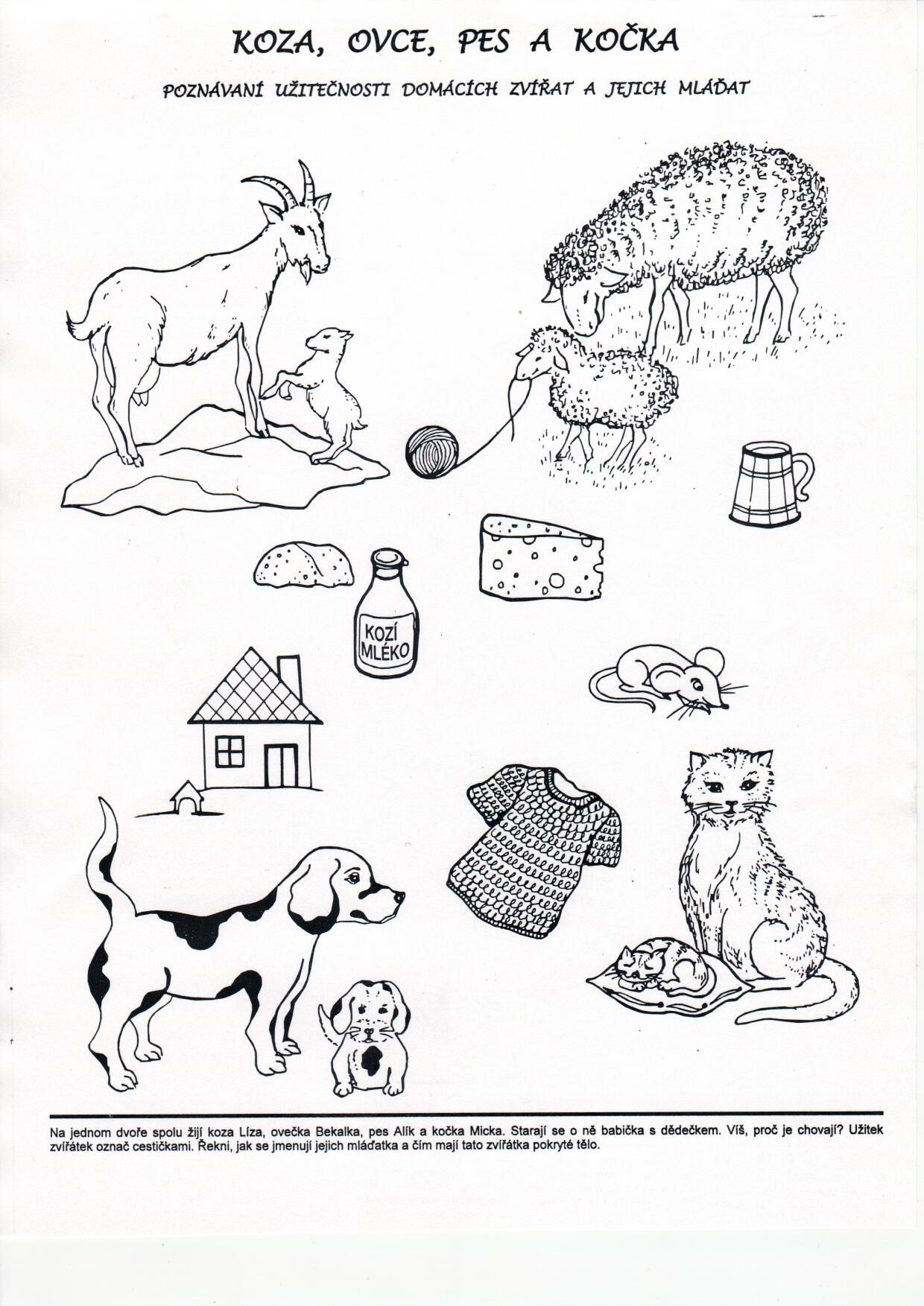 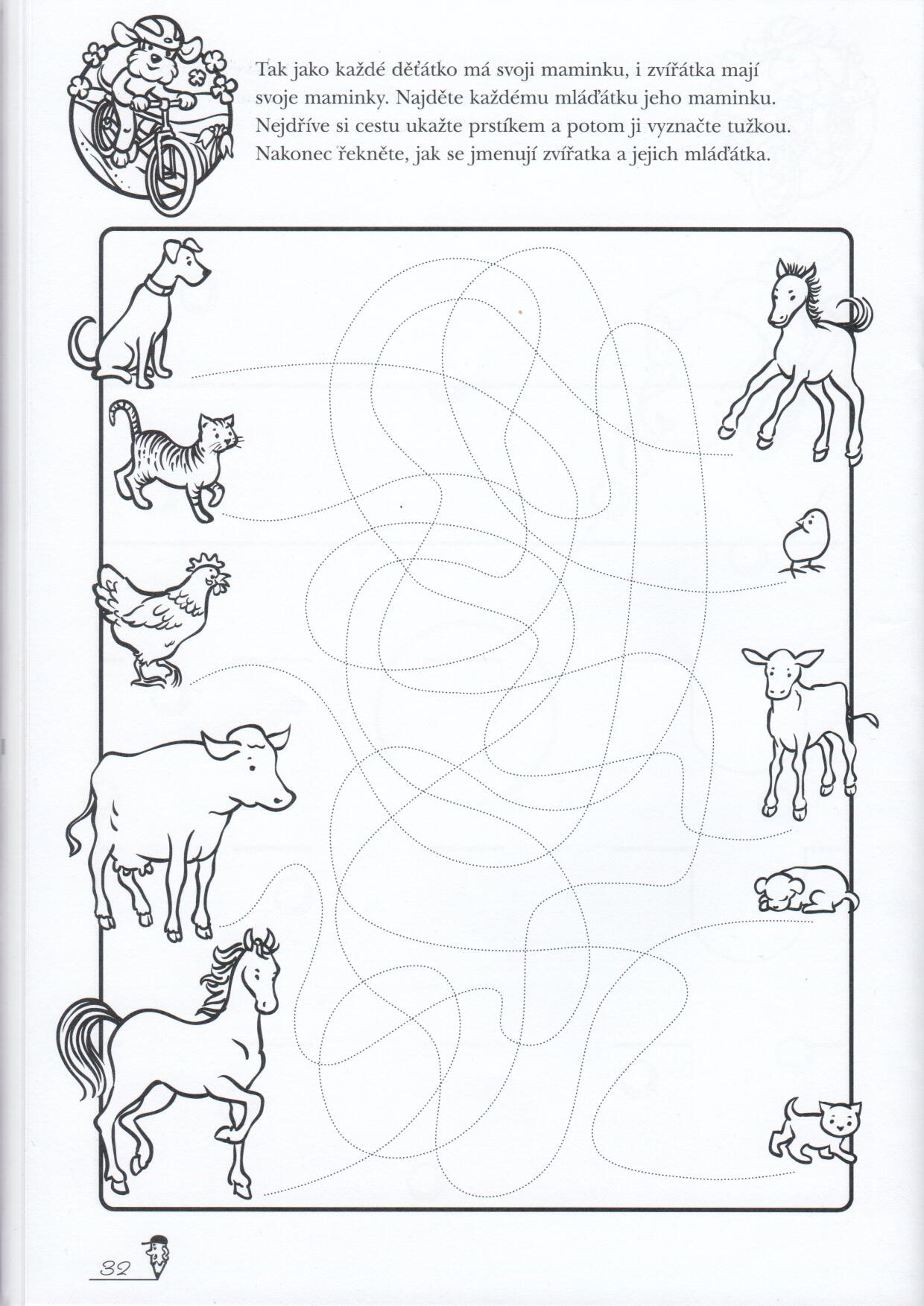 